Level One BUSS TrainingAPPLICATION FORMThank you for your interest in joining us for Level One BUSS training. Level One training is open to all who are interested in learning more about BUSS. Successful completion of Levels One and Two (including all parts of the home based assignments) allows participants to become a ‘BUSS Informed Practitioner’. Please note, this does not equip you to practise BUSS as an assessment or intervention, but does provide you with the training that you need to progress to Level Three, which is the supervised practicum part of the training. Successful completion of Level Three allows registration as an Accredited BUSS Practitioner. Each part of the training builds on the work done in the previous module, so attendance at all parts of the training is mandatory to progress through the training. Trainers will endeavour to catch delegates up, where possible, with any small parts of the training that are unavoidably missed (1.5 hours or less) otherwise delegates will have to repeat the training they have missed to complete the course and to be able to progress on to the next level should they wish. Please also be aware that progression to Level Two training and beyond requires an approved clinical or Social Work qualification, registration with the appropriate professional body and professional indemnity insurance.Please complete and return this application form to info@bussmodel.org. We can then secure your place on the training and be in touch regarding registration and payment.Attendee’s Personal DetailsName: Email: Phone: Address: Workplace/Organisation: Job role: Training DetailsPrerequisitesAdditional InformationSelf-FundingIf you are self-funding this training course, we would be happy to discuss options for paying in instalments if this would be helpful to you. Please get in touch with us at info@bussmodel.org for more information.Invoicing DetailsWe are really looking forward to meeting you! If you have any queries, please do get in touch with us at - info@bussmodel.org Thank you,The BUSS TeamBUSS TRAINING TERMS AND CONDITIONS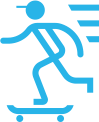 Please double click on the icon below to open and read our BUSS Training Terms and Conditions. Submission of your application form confirms your agreement to these Terms and Conditions.Please specify the date of the BUSS training course you are interested in: What date did you attend the Introduction to BUSS webinar?Do you have any dietary requirements for in-person training?Any additional comments/experience/membership of a regulating body (such as BACP?)Name of Paying Individual/Organisation:Address of Paying  Individual/Organisation:Email address for the invoice to be sent to:Name of person authorising payment:Email address of authorising person:Contact number for authorising person:PO number (if your company needs it):